13 Методика поиска и устранения неисправностей Cisco - Лабораторное упражнениеЭта лаборатория проверяет ваши навыки поиска и устранения неисправностей сетевых подключений.Лабораторная топология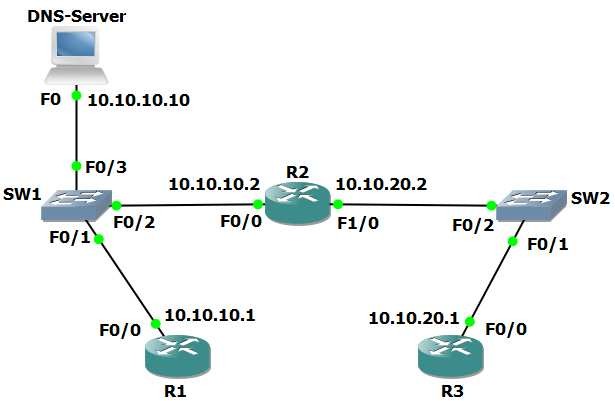 Загрузить конфигурации запускаОткройте файл «13 The Cisco Troubleshooting Methodology.pkt» в Packet Tracer, чтобы загрузить лабораторию.Это позволяет настроить лабораторную топологию, как показано выше, с 10.10.10.10 в качестве DNS-сервера и добавить статические маршруты между R1 и R3.Устранение неполадок подключения к DNS-серверуОбратите внимание, что маршрутизаторы не могут быть DNS-серверами в Packet Tracer (он не поддерживает команду «ip dns server»), поэтому мы используем устройство сервера Packet Tracer в качестве DNS-сервера.Узел с IP-адресом 10.10.10.10 настроен как DNS-сервер и должен иметь возможность разрешать запросы для «R1,» «R2» и «R3.» Сотрудники жаловались, что DNS не работает.Начиная с версии R3, используйте Telnet для проверки работоспособности службы DNS на DNS-сервере в 10.10.10.10.R3#telnet 10.10.10.10Trying 10.10.10.10 ...% Connection timed out; remote host not respondingПосле проверки того, что DNS не работает, устраните неполадку. Вы исправили проблему, когда R3 может выполнить эхо-тест R1 по имени хоста. Обратите внимание, что проблема может быть вызвана несколькими проблемами.(Можно щелкнуть DNS-сервер, а затем вкладку «Службы», чтобы проверить конфигурацию DNS-сервера.)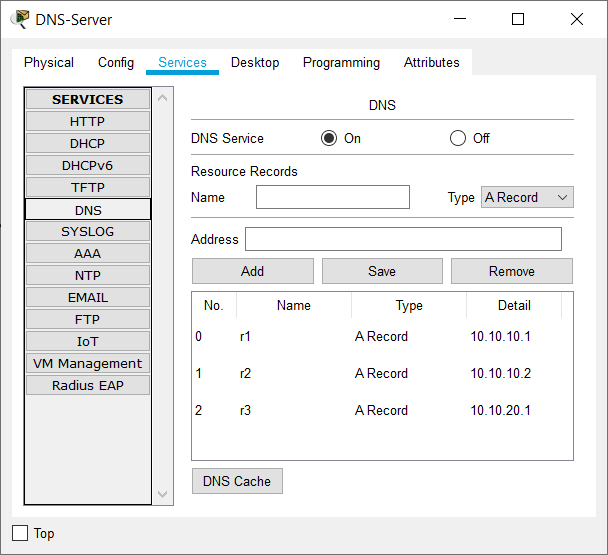 Подсказка: для проверки работоспособности интерфейсов на маршрутизаторах и коммутаторах можно использовать команду show ip interface brief. Эта команда будет более подробно описана в следующем разделе.